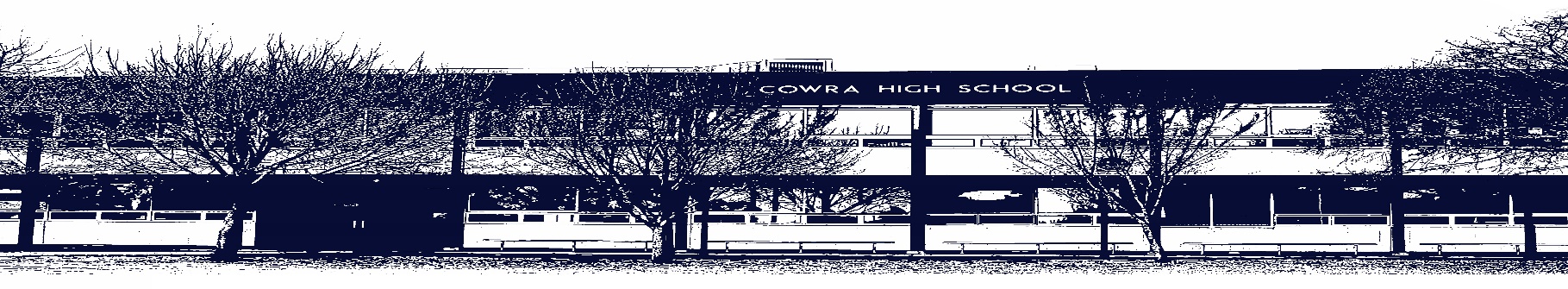 COWRA HIGH SCHOOLASSESSMENT TASK COVER SHEETThis sheet must be attached to the front of your Assessment Task and submitted to your class teacher on or before the due date.Student’s Name:	_________________________________________Course:		Stage 4 - Year 8 EnglishAssessment Task:	Extended ResponseDate Due:		Monday Week 10, 21st June 2021	Date Received:	_______________	Extension granted   _____ days	Other circumstances ~ documents attachedI certify:This assignment is entirely my own work and all borrowed material has been acknowledgedThe material contained in this assignment has not previously been submitted for assessment in any formal course of studyI retain in my possession a copy of this assignmentI understand that late assignments will be penalised unless an extension has been granted by Deputy Principal - CurriculumStudent’s Signature:  ____________________________-------------------------------------------------------------------------------------------------------------------------------COWRA HIGH SCHOOLAssessment Task (Student’s Copy)Student’s Name:	_________________________________________Course:		Stage 4 – Year 8 EnglishTeacher:		Tait / Sullivan / BeattieAssessment Task received by:	_________________________________________Signature:  _________________________________________Date:  ______________________		Time:  ______________________Please detach this if the Assessment Task has been handed in to the office and give to student to keep for their own records.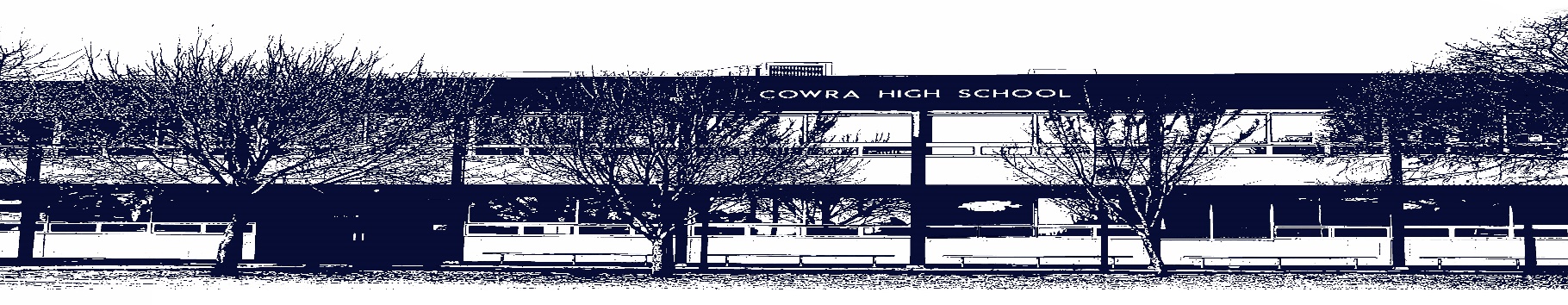 COWRA HIGH SCHOOLAssessment Task Submission PolicySubmission of assessment tasks by students must follow faculty guidelines. There are basically four types of assessment tasks:In Class Assessment Tasks ~ these tasks are supervised by the class teacher and collected by the class teacher at the conclusion of the assessment task. It is the responsible of the student who miss in class assessment tasks to contact the Head Teacher of that faculty.Formal Examinations ~ at the conclusion of any formal examination the assessment task papers are to be collected and returned to the relevant faculty teacher.Major Projects / Pieces of Work ~ these items, due to their size, are usually kept in the appropriate faculty location. Major works and projects should be kept in safe locations that minimises the risk of damage. Any assessment task would be submitted directly to the teacher. A receipt for the task will be issued to students.Take Home Assessment Tasks ~ these are tasks that students are required to complete by a due date. Students should follow faculty submission guidelines regarding submission of these tasks.Guidelines for the Submission of Assessment Tasks When an assessment task is issued, the information provided to students will include:a clear statement of what the task involves and what the expectations of the student arean explanation of the marking criteria / outcomes to be assessedthe due date of submissionan assessment task submission cover sheet ~ see attachedTeachers should record the names of all students issued with the assessment task on a roll/class list and have the student acknowledge receipt of the assessment task by getting them to sign next to their name.Students must take their assessment task to the class teacher. They must be signed in on the class roll and keep their receiptAll students must keep a copy of their assessment task.Illness and Misadventure AppealsIf a student fails to submit an assessment task by the due date and has a legitimate reason than normal illness and misadventure procedures will apply.REQUEST FOR ASSESSMENT EXTENSION PROCEDUREAssessment extensions will only be granted in exceptional circumstances. All requests need to be made in writing using the extension request form. In seeking an extension discuss your request with your teacher/Head Teacher at least three (3) days before the due date with work already completed. Forms for Illness/Misadventure and Extension can be accessed on the Cowra High School Website.COWRA HIGH SCHOOLCOWRA HIGH SCHOOLCOWRA HIGH SCHOOLCOWRA HIGH SCHOOLCOWRA HIGH SCHOOLCOWRA HIGH SCHOOLCOWRA HIGH SCHOOLStage 4 – Year 8 Assessment TaskStage 4 – Year 8 Assessment TaskStage 4 – Year 8 Assessment TaskStage 4 – Year 8 Assessment TaskStage 4 – Year 8 Assessment TaskStage 4 – Year 8 Assessment TaskStage 4 – Year 8 Assessment TaskNAME:NAME:NAME:CLASS: 8CLASS: 8CLASS: 8TEACHER: Tait/Sullivan/BeatieCOURSE: Year 8 EnglishCOURSE: Year 8 EnglishTASK No: 2TASK No: 2TASK No: 2Unit: Oh the Places You’ll GoUnit: Oh the Places You’ll GoDATE DUE: Monday 21st June, Week 10DATE DUE: Monday 21st June, Week 10DATE DUE: Monday 21st June, Week 10DATE DUE: Monday 21st June, Week 10DATE DUE: Monday 21st June, Week 10DATE DUE: Monday 21st June, Week 10TIME DUE: 3:15pmMARK:  /20WEIGHT: 25%WEIGHT: 25%WEIGHT: 25%PRESENTATION: EssayPRESENTATION: EssayPRESENTATION: EssaySYLLABUS OUTCOMES: EN4-1A		responds to and composes texts for understanding, interpretation, critical analysis, imaginative                                expression and pleasureEN4-3B 	uses and describes language forms, features and structures of texts appropriate to a range of purposes, audiences and contextsEN4-4B 	makes effective language choices to creatively shape meaning with accuracy, clarity and coherenceEN4-5C 	thinks imaginatively, creatively, interpretively and critically about information, ideas and arguments to respond to and compose textsEN4-7D 	demonstrates understanding of how texts can express aspects of their broadening world and their relationships within itSYLLABUS OUTCOMES: EN4-1A		responds to and composes texts for understanding, interpretation, critical analysis, imaginative                                expression and pleasureEN4-3B 	uses and describes language forms, features and structures of texts appropriate to a range of purposes, audiences and contextsEN4-4B 	makes effective language choices to creatively shape meaning with accuracy, clarity and coherenceEN4-5C 	thinks imaginatively, creatively, interpretively and critically about information, ideas and arguments to respond to and compose textsEN4-7D 	demonstrates understanding of how texts can express aspects of their broadening world and their relationships within itSYLLABUS OUTCOMES: EN4-1A		responds to and composes texts for understanding, interpretation, critical analysis, imaginative                                expression and pleasureEN4-3B 	uses and describes language forms, features and structures of texts appropriate to a range of purposes, audiences and contextsEN4-4B 	makes effective language choices to creatively shape meaning with accuracy, clarity and coherenceEN4-5C 	thinks imaginatively, creatively, interpretively and critically about information, ideas and arguments to respond to and compose textsEN4-7D 	demonstrates understanding of how texts can express aspects of their broadening world and their relationships within itSYLLABUS OUTCOMES: EN4-1A		responds to and composes texts for understanding, interpretation, critical analysis, imaginative                                expression and pleasureEN4-3B 	uses and describes language forms, features and structures of texts appropriate to a range of purposes, audiences and contextsEN4-4B 	makes effective language choices to creatively shape meaning with accuracy, clarity and coherenceEN4-5C 	thinks imaginatively, creatively, interpretively and critically about information, ideas and arguments to respond to and compose textsEN4-7D 	demonstrates understanding of how texts can express aspects of their broadening world and their relationships within itSYLLABUS OUTCOMES: EN4-1A		responds to and composes texts for understanding, interpretation, critical analysis, imaginative                                expression and pleasureEN4-3B 	uses and describes language forms, features and structures of texts appropriate to a range of purposes, audiences and contextsEN4-4B 	makes effective language choices to creatively shape meaning with accuracy, clarity and coherenceEN4-5C 	thinks imaginatively, creatively, interpretively and critically about information, ideas and arguments to respond to and compose textsEN4-7D 	demonstrates understanding of how texts can express aspects of their broadening world and their relationships within itSYLLABUS OUTCOMES: EN4-1A		responds to and composes texts for understanding, interpretation, critical analysis, imaginative                                expression and pleasureEN4-3B 	uses and describes language forms, features and structures of texts appropriate to a range of purposes, audiences and contextsEN4-4B 	makes effective language choices to creatively shape meaning with accuracy, clarity and coherenceEN4-5C 	thinks imaginatively, creatively, interpretively and critically about information, ideas and arguments to respond to and compose textsEN4-7D 	demonstrates understanding of how texts can express aspects of their broadening world and their relationships within itSYLLABUS OUTCOMES: EN4-1A		responds to and composes texts for understanding, interpretation, critical analysis, imaginative                                expression and pleasureEN4-3B 	uses and describes language forms, features and structures of texts appropriate to a range of purposes, audiences and contextsEN4-4B 	makes effective language choices to creatively shape meaning with accuracy, clarity and coherenceEN4-5C 	thinks imaginatively, creatively, interpretively and critically about information, ideas and arguments to respond to and compose textsEN4-7D 	demonstrates understanding of how texts can express aspects of their broadening world and their relationships within itDESCRIPTION OF TASK:Throughout this term, you have been studying Oh the Places You’ll Go in the form of either a novel study or through visual texts.  To show your understanding of the text your class studied, you are to compose an essay that addresses the following question;‘The qualities of each character and their relationships enable them to overcome hardship.’ Do you agree?  In your response make reference to specific examples from your prescribed text.Prescribed Texts;8A – Trash by Andy Mulligan8B – Bridge to Terabithia by Katherine Paterson8C – Uncanny by Paul Jennings / Round the Twist TV seriesYour essay should be approximately 500 – 700.You will be assessed on your ability to;Express your ideas clearly using appropriate language, as well as correct spelling, punctuation and grammarDemonstrate an understanding of characters and themesUse appropriate textual examples to support your argumentsMARKING CRITERIA:DESCRIPTION OF TASK:Throughout this term, you have been studying Oh the Places You’ll Go in the form of either a novel study or through visual texts.  To show your understanding of the text your class studied, you are to compose an essay that addresses the following question;‘The qualities of each character and their relationships enable them to overcome hardship.’ Do you agree?  In your response make reference to specific examples from your prescribed text.Prescribed Texts;8A – Trash by Andy Mulligan8B – Bridge to Terabithia by Katherine Paterson8C – Uncanny by Paul Jennings / Round the Twist TV seriesYour essay should be approximately 500 – 700.You will be assessed on your ability to;Express your ideas clearly using appropriate language, as well as correct spelling, punctuation and grammarDemonstrate an understanding of characters and themesUse appropriate textual examples to support your argumentsMARKING CRITERIA:DESCRIPTION OF TASK:Throughout this term, you have been studying Oh the Places You’ll Go in the form of either a novel study or through visual texts.  To show your understanding of the text your class studied, you are to compose an essay that addresses the following question;‘The qualities of each character and their relationships enable them to overcome hardship.’ Do you agree?  In your response make reference to specific examples from your prescribed text.Prescribed Texts;8A – Trash by Andy Mulligan8B – Bridge to Terabithia by Katherine Paterson8C – Uncanny by Paul Jennings / Round the Twist TV seriesYour essay should be approximately 500 – 700.You will be assessed on your ability to;Express your ideas clearly using appropriate language, as well as correct spelling, punctuation and grammarDemonstrate an understanding of characters and themesUse appropriate textual examples to support your argumentsMARKING CRITERIA:DESCRIPTION OF TASK:Throughout this term, you have been studying Oh the Places You’ll Go in the form of either a novel study or through visual texts.  To show your understanding of the text your class studied, you are to compose an essay that addresses the following question;‘The qualities of each character and their relationships enable them to overcome hardship.’ Do you agree?  In your response make reference to specific examples from your prescribed text.Prescribed Texts;8A – Trash by Andy Mulligan8B – Bridge to Terabithia by Katherine Paterson8C – Uncanny by Paul Jennings / Round the Twist TV seriesYour essay should be approximately 500 – 700.You will be assessed on your ability to;Express your ideas clearly using appropriate language, as well as correct spelling, punctuation and grammarDemonstrate an understanding of characters and themesUse appropriate textual examples to support your argumentsMARKING CRITERIA:DESCRIPTION OF TASK:Throughout this term, you have been studying Oh the Places You’ll Go in the form of either a novel study or through visual texts.  To show your understanding of the text your class studied, you are to compose an essay that addresses the following question;‘The qualities of each character and their relationships enable them to overcome hardship.’ Do you agree?  In your response make reference to specific examples from your prescribed text.Prescribed Texts;8A – Trash by Andy Mulligan8B – Bridge to Terabithia by Katherine Paterson8C – Uncanny by Paul Jennings / Round the Twist TV seriesYour essay should be approximately 500 – 700.You will be assessed on your ability to;Express your ideas clearly using appropriate language, as well as correct spelling, punctuation and grammarDemonstrate an understanding of characters and themesUse appropriate textual examples to support your argumentsMARKING CRITERIA:DESCRIPTION OF TASK:Throughout this term, you have been studying Oh the Places You’ll Go in the form of either a novel study or through visual texts.  To show your understanding of the text your class studied, you are to compose an essay that addresses the following question;‘The qualities of each character and their relationships enable them to overcome hardship.’ Do you agree?  In your response make reference to specific examples from your prescribed text.Prescribed Texts;8A – Trash by Andy Mulligan8B – Bridge to Terabithia by Katherine Paterson8C – Uncanny by Paul Jennings / Round the Twist TV seriesYour essay should be approximately 500 – 700.You will be assessed on your ability to;Express your ideas clearly using appropriate language, as well as correct spelling, punctuation and grammarDemonstrate an understanding of characters and themesUse appropriate textual examples to support your argumentsMARKING CRITERIA:DESCRIPTION OF TASK:Throughout this term, you have been studying Oh the Places You’ll Go in the form of either a novel study or through visual texts.  To show your understanding of the text your class studied, you are to compose an essay that addresses the following question;‘The qualities of each character and their relationships enable them to overcome hardship.’ Do you agree?  In your response make reference to specific examples from your prescribed text.Prescribed Texts;8A – Trash by Andy Mulligan8B – Bridge to Terabithia by Katherine Paterson8C – Uncanny by Paul Jennings / Round the Twist TV seriesYour essay should be approximately 500 – 700.You will be assessed on your ability to;Express your ideas clearly using appropriate language, as well as correct spelling, punctuation and grammarDemonstrate an understanding of characters and themesUse appropriate textual examples to support your argumentsMARKING CRITERIA: